Advocacy Referral FormChildren’s Advocacy (non statutory) Bexley and BromleyIf you cannot complete this form, please click view and edit. Date of referral:  Please complete and email to: referrals@advocacyforall.org.uk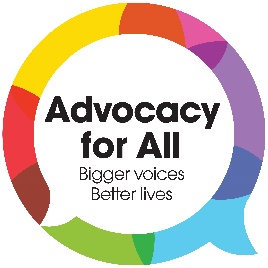 Clients NameAddressPhoneMobileEmailDobGenderDisabilityEthnicityEducational placement and addressSocial Worker (if applicable)Social Worker phoneSocial Worker emailReferrer Referrer addressReferrer relationshipReferrer phoneReferrer emailHelp requiredWhen help requiredOther informationAdvocacy for All is an Independent Advocacy OrganisationCharity No: 1068455                      Company No: 3407428Advocacy for All is an Independent Advocacy OrganisationCharity No: 1068455                      Company No: 3407428